Grille de cent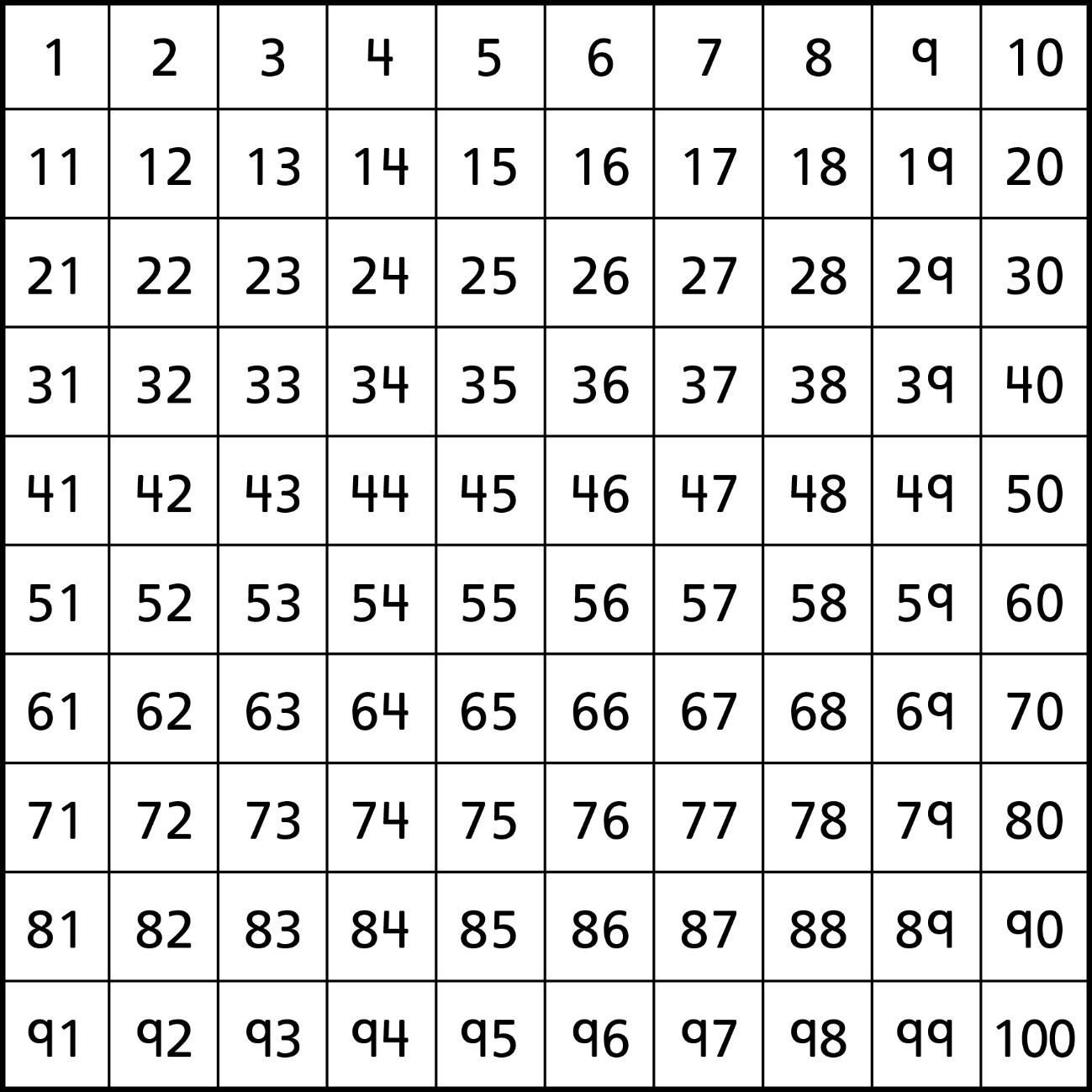 